Министерство образования Московской области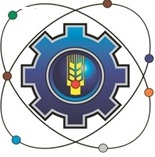 Государственное бюджетное профессиональное образовательное учреждение Московской области «Щелковский колледж» (ГБПОУ МО «Щелковский колледж»)РАБОЧАЯ ПРОГРАММАУЧЕБНОЙ ПРАКТИКИ профессионального модуляПМ.04  Выполнение работ по одной или нескольким профессиям рабочих, должностям служащих(ПРОФЕССИЯ 17531 «РАБОЧИЙ ЗЕЛЕНОГО ХОЗЯЙСТВА»)основной образовательной программыподготовки специалистов среднего звенапо специальности35.02.12 Садово-парковое и ландшафтное строительствобазовая подготовка2018 г.Рабочая программа разработана на основе: Федерального государственного образовательного стандарта среднего профессионального образования по специальности 35.02.12 «Садово-парковое и ландшафтное строительство» (утвержден приказом Министерства образования и науки от 07 мая 2014 г. № 461, зарегистрирован в Минюсте России  27 июня 2014 № 32891); Профессионального стандарта 13.015 «Специалист в области декоративного садоводства» (утвержден приказом Министерства труда и социальной защиты Российской Федерации от 8 сентября 2014 г. N 627н, зарегистрирован в Минюсте России 29 сентября 2014 г. N 34183);Профессионального стандарта10.005 «Специалист по вопросам благоустройства и озеленения территорий» (зарегистрирован в Минюсте России 28.01.2016 N 40845, утвержден приказом Министерства труда и социальной защиты Российской Федерации от 28 декабря 2015 г. №1159н)..Организация-разработчик:Государственное бюджетное профессиональное образовательное учреждение Московской области «Щелковский колледж» (ГБПОУ МО «Щелковский колледж»).Разработчик:Группа преподавателей ГБПОУ МО «Щелковский колледж».Рецензент: Грачева Екатерина Николаевна, преподаватель высшей категории, международный эксперт WorldSkills.РАССМОТРЕНАпредметной (цикловой)комиссией___________________________________________________________________от «____»_______20____г.протокол № ____________Председатель ПЦК _____________(  Немова Л.Ю.)СОДЕРЖАНИЕ ПОЯСНИТЕЛЬНАЯ ЗАПИСКАУчебная  практика  является  обязательным  разделом  основной профессиональной  образовательной  программы  (ОПОП),  обеспечивающей  реализацию Федерального  государственного  образовательного  стандарта  среднего  профессионального образования (ФГОС СПО).Общий  объем  времени  на  проведение   практики  определяется  ФГОС  СПО,  сроки проведения устанавливаются колледжем в соответствии с ОПОП СПО.Учебная   практика  проводится в рамках  профессионального  модуля  и  может  реализовываться  как концентрированно  в  несколько  периодов, так  и  рассредоточено,  чередуясь  с  теоретическими занятиями  в  рамках  профессионального  модуля.  Учебная  практика  направлена  на  получение  первоначального  практического  опыта.  Учебная  практика может  проводиться  как  в  колледже  (при  выполнении  условий   реализации  программы практики),  так  и  в  организациях  (на  предприятиях)  на  основании  договоров  между организацией  и колледжем.  Учебная  практика  направлена  на  освоение  рабочей  профессии  17531 Рабочий зеленого хозяйства.Формой аттестации по практике является квалификационный экзамен.ПАСПОРТ РАБОЧЕЙ ПРОГРАММЫ УЧЕБНОЙ ПРАКТИКИРабочая программа учебной практики разработана на основе:Положения о практике обучающихся, осваивающих основные профессиональные образовательные программы среднего профессионального образования, утвержденного приказом Министерством образования и науки РФ от 18 апреля 2013 г. № 291;Федерального государственного образовательного стандарта среднего профессионального образования по специальности 35.02.12 Садово-парковое и ландшафтное строительство (далее – ФГОС СПО), приказ Министерства образования и науки от 07 мая 2014 г. № 461 (зарегистрирован в Минюсте России  27 июня 2014 № 32891); Профессионального стандарта 13.015 «Специалист в области декоративного садоводства» (утвержден приказом Министерства труда и социальной защиты Российской Федерации от 8 сентября 2014 г. N 627н, зарегистрирован в Минюсте России 29 сентября 2014 г. N 34183).1.1. Область применения  рабочей программыРабочая программа учебной практики является частью основной профессиональной образовательной программы в соответствии с ФГОС СПО по специальности 35.02.12 «Садово-парковое и ландшафтное строительство» в части освоения -основного  вида профессиональной деятельности (ВПД) Выполнение работ по одной или нескольким профессиям рабочих, должностям служащих (профессия 17531 Рабочий зеленого хозяйства) -обобщенных трудовых функций профессионального стандарта 13.015 «Специалист в области декоративного садоводства»:  Выполнение вспомогательных работ по выращиванию, уходу, посадке декоративных цветочных, древесно-кустарниковых растений;Выращивание, уход и использование декоративных цветочных, древесно-кустарниковых растений в озелененииРабочая программа учебной практики может быть использована в дополнительном профессиональном образовании обучающихся, являться составной частью программ повышения классификации и переподготовки кадров.1.2 Место проведения учебной практики в структуре основной профессиональной образовательной программы:Учебная практика УП. 04 является составной частью профессионального модуля ПМ.04 Выполнение работ по одной или нескольким профессиям рабочих, должностям служащих Цели и задачи учебной практикиЦели:общее повышение качества профессиональной подготовки путем углубления теоретических знаний и закрепления профессиональных практических умений и навыков;непосредственное знакомство с профессиональной практической деятельностью; профессиональная ориентация студента в будущей профессии.Задачи:формирование у обучающихся первичных практических умений и приобретение первоначального практического опыта в рамках профессиональных модулей ОПОП СПО; формирование  у  студентов  знаний,  умений  и  навыков,  профессиональных компетенций, профессионально значимых личностных качеств;развитие  профессионального  интереса,  формирование мотивационно -целостного  отношения  к  профессиональной  деятельности, готовности к выполнению профессиональных задач в соответствии с нормами морали, профессиональной этики и служебного этикета;адаптация студентов к профессиональной деятельности;приобретение и развитие умений и навыков составления отчета по практике;подготовка к самостоятельной трудовой деятельности.1.4. Общий объем времени, предусмотренный для учебной практики -  144 часа.1.5 Форма промежуточной аттестацииФормой промежуточной аттестации учебной практики является квалификационный экзамен.2. РЕЗУЛЬТАТЫ ОСВОЕНИЯ РАБОЧЕЙ ПРОГРАММЫ УЧЕБНОЙ ПРАКТИКИ2.1  Требования к результатам освоения учебной практики:В результате прохождения учебной практики обучающийся должен освоить следующие общие компетенции (ОК), обобщенные трудовые функции (ОТФ), трудовые функции (ТФ) и трудовые действия (ТД):В результате прохождения учебной практики по каждой из трудовой функций  обучающийся должен уметь и знать:3. СТРУКТУРА И СОДЕРЖАНИЕ УЧЕБНОЙ практики3.1. Объем времени и сроки проведения рабочей программы учебной практики3.2. Содержание  учебной практики 4.условия реализации программы УЧЕБНОЙ ПРАКТИКИ ПРОФЕССИОНАЛЬНОГО МОДУЛЯ4.1. Требования к минимальному материально-техническому обеспечениюРеализация программы учебной  практики модуля предполагает наличие  Кабинеты:архитектурной графики и рисунка;геодезии;садово-паркового искусства;озеленения населенных мест;ландшафтного проектирования.Лаборатории:- специализированная лаборатория.- Библиотека, читальный зал с выходом в сеть Интернет.Оборудование учебных кабинетов и рабочих мест кабинетовКомпьютеры  с программным обеспечением; (программы AutoCAD, InfrasoftCAD, ArchiCAD, Компас).Технические средства обучения Мультимедийный проектор;Интерактивная доска;Демонстрационные доски;Настенная демосистема для образцов графических работ;Чертежные доски;Рамки для графических работ, багеты.Электронные носители для записи и хранения информации:  флэш-диски;Диски CD-RW.Оборудование лаборатории и рабочих мест лабораторииСветодальномеры;лазерные рулетки;мерные ленты и рулетки.4.2. Информационное обеспечение обученияПеречень рекомендуемых учебных изданий, дополнительной литературыОсновные источники:                         Е.А.Гусарова, Т.В.Митина, ЮО.Полежаев Строительное черчение. М, «Академия». 2010г.К.В.Кудряшев Архитектурная графика Изд.: Архитектура-С . 2006г.Ф.И.Пуйческу, С.Н.Муравьев, Н.А.Чванова Инженерная графика М.:Академия,2011Н.А.Нехуженко Основы ландшафтного проектирования и ландшафтной архитектуры. Питер,2011 г.5. В.С.Теодоронский, Е.Д.Сабо, В.А.Фролова Строительство и эксплуатация объектов ландшафтной архитектуры М.:Академия,2008Дополнительные источники:1. С.Н.Палентреер Садово-парковое и ландшафтное искусство  М.: МГУ Леса, 2004г.2. В.П.Панкратов  Ландшафтный дизайн малых пространств.    М.: МГУ Леса, 2004г.3. В.С.Теодоронский Садово-парковое строительство.     М.: МГУ Леса, 2004г.4.В.С.Теодоронский, И.О.Боговая  Объекты ландшафтной     архитектуры. М.: МГУ Леса, 2004г.5.  В.С.Теодоронский, Б.В.Степанов Ландшафтная архитектура и     садово-парковое строительство: МГУ Леса, 2004г.6. В.С.Теодоронский, А.П.Вергунов, О.Б.Сокольская Ландшафтная архитектура: специализированные объекты. М.:Академия,20084.3.Общие требования к организации учебной практики профессионального модуля	Время проведения учебной практики определяется учебным планом. В связи со спецификой рекомендуется планировать время проведения учебной практики после прохождения теоретического курса в весенне-летний период.	Перед началом практики проводится инструктаж по технике безопасности (условия техники безопасности определяются особенностями учебно-производственной базы и подлежат обязательному исполнению со стороны обучающегося).Учебная  практика должна проводиться в учебном хозяйстве колледжа.Оценка результатов, достигнутых в ходе учебной практики, осуществляется на основании:данных учебного журнала;дневника, представленного обучающимся по завершении учебной практики.4.4.  Кадровое обеспечение образовательного процесса       Требования к квалификации педагогических кадров, осуществляющих руководство практикой:	привлекаются лица, имеющие соответствующее высшее профессиональное образование или опыт профессиональной деятельности в соответствующих отраслях производства. Контроль и оценка результатов освоения УЧЕБНОЙ ПРАКТИКИ профессионального модуля5.1. Форма отчетностиКонтроль и оценка результатов освоения учебной практики осуществляется руководителем практики в процессе проведения учебных занятий, самостоятельного выполнения обучающимися заданий, выполнения практических проверочных работ. В результате освоения  учебной практики в рамках профессиональных модулей обучающиеся проходят промежуточную аттестацию в форме дифференцированного зачета.К  дифференцированному  зачету  допускаются  обучающиеся,  выполнившие требования  программы  учебной   практики  и предоставившие полный пакет отчетных документов: - дневник практики; - отчет  по  практике,  составленный  в  соответствии  с  содержанием  тематического плана практики и по форме, установленной ГБПОУ МО «Щелковский  колледж»; - отзыв-характеристику с места практики.5.2. Порядок подведения итогов практикиОформленный отчет представляется студентом в сроки, определенные графиком учебного процесса, но не позже срока окончания практики. Руководитель практики  проверяет  представленный  студентом  отчет  о  практике  и  решает  вопрос  о  допуске данного отчета к защите.  Отчет, допущенный к защите руководителем практики, защищается студентом в  присутствии  комиссии,  состоящей  из   руководителя  практики  и  преподавателя специальных  дисциплин.  В  комиссию  может  входить  руководитель  практики  от предприятия. Итоговая  оценка  студенту  за  практику  выводиться  с  учетом  следующих  факторов:активность  студента,  проявленные  им  профессиональные  качества  и творческие способности;качество и уровень выполнения отчета о прохождении производственной практики;защита результатов практики;отзыв-характеристика  на  студента  руководителем практики от предприятия.Результаты защиты отчетов по практике проставляются в зачетной ведомости и в зачетной книжке студента.  В  случае, если  руководитель  практики  не  допускает  к  защите  отчет  по  практике,  то  отчет с  замечаниями  руководителя  возвращается  на  доработку.  После устранения замечаний и получения допуска отчет защищается студентом в установленный срок.Студент,  не  защитивший  в  установленные  сроки  отчет  по  производственной практике, считается имеющим академическую задолженность.5.3.Оценка сформированности общих и профессиональных компетенций .Формы и методы контроля и оценки результатов обучения должны позволять проверять у обучающихся не только сформированность профессиональных компетенций, но и развитие общих компетенций и обеспечивающих их умений.СОГЛАСОВАНОПредставитель  работодателя:_________________________наименование предприятия____________________________подпись               ФИО«____»_____________20___ г.УТВЕРЖДАЮЗам.директора по УР  _______________ (Ф.В. Бубич)   подпись                              «____»____________ 20_____ г.ПОЯСНИТЕЛЬНАЯ ЗАПИСКА1. ПАСПОРТ Рабочей ПРОГРАММЫ учебной практики2.РЕЗУЛЬТАТЫ ОСВОЕНИЯ РАБОЧЕЙ ПРОГРАММЫ УЧЕБНОЙ ПРАКТИКИ3. СТРУКТУРА и содержание учебной практики4 .условия реализации  ПРОГРАММЫ учебной практики5. Контроль и оценка результатов освоения учебной практикиКодНаименование общих компетенцийОК 1Понимать сущность и социальную значимость своей будущей профессии, проявлять к ней устойчивый интерес.ОК 2Организовывать собственную деятельность, выбирать типовые методы и способы выполнения профессиональных задач, оценивать их эффективность и качество.ОК 3Принимать решения в стандартных и нестандартных ситуациях и нести за них ответственность.ОК 4Осуществлять поиск и использование информации, необходимой  для эффективного выполнения профессиональных задач, профессионального и личностного развития.ОК 5Использовать информационно-коммуникационные технологии в профессиональной деятельностиОК 6Работать в коллективе и в команде, эффективно общаться с коллегами, руководством, потребителямиОК 7Брать на себя ответственность за работу членов команды (подчиненных), за результат выполнения заданийОК 8Самостоятельно определять задачи профессионального и
личностного развития, заниматься самообразованием, осознаннопланировать повышение квалификацииОК 9Ориентироваться в условиях частой смены технологий в профессиональной деятельностиПрофессиональные компетенции:  обобщенные трудовые функции (ОТФ), трудовые функции (ТФ) и трудовые действия (ТД):Профессиональные компетенции:  обобщенные трудовые функции (ОТФ), трудовые функции (ТФ) и трудовые действия (ТД):КодНаименование трудовых функций  и трудовых действийОТФ АВыполнение вспомогательных работ по выращиванию, уходу, посадке декоративных цветочных, древесно-кустарниковых растенийТФ А1Выполнение вспомогательных работ по выращиванию и уходу за декоративными растениямиТД 1.1Копка почвы, рыхление, нарезка рядов, прикатывание почвыТД 1.2Посев семян, прореживание всходов, высадка рассадыТД.1.3Окучивание и полив насажденийТД 1.4Заготовка, установка и уборка кольев, подвязка растенийТД 1.5Выкопка цветочных, декоративных, древесно-кустарниковых растенийТД 1.6Затаривание посадочным материалом горшков, ящиковТД 1.7Подготовка ящиков, горшков, стеллажей для посадки растенийТД 1.8Обеспечение рабочих мест посадочным материалом ТФ А2Выполнение вспомогательных работ при использовании декоративных растений в озелененииТД 2.1Копка ям и засыпка после высадки саженцев, черенков, сеянцев, деревьев, кустарников, цветочных растенийТД 2.2Посадка саженцев, черенков, сеянцев, деревьев, кустарников, цветочных растенийТД 2.3Валка и корчевка сухостойных деревьев и кустарниковТД 2.4Кошение трав на газонах, обрезка бортов садовых дорожек, уплотнение грунтаТД 2.5Обрезка больных, отмерших побегов древесных, древесно-кустарниковых растенийОТФ БВыращивание, уход и использование декоративных цветочных, древесно-кустарниковых растений в озелененииТФ Б1Подготовка почвы и семенного материала для выращивания цветочных растенийТД 1.1Отбор почвенных образцов для проведения анализовТД 1.2Определение структуры почвыТД 1.3Внесение добавок, песка, опилок, торфа, компоста для улучшения состава почвыТД 1.4Внесение удобрений под глубокую перекопкуТД 1.5Сбор, сушка семян декоративных растенийТД 1.6Обмолот, очистка, подготовка к хранению семян декоративных растенийТФ Б2Выращивание и уход за декоративными цветочными, древесно-кустарниковыми растениямиТД 2.1Составление графика посева культур, высадки рассадыТД 2.2Подготовка семян, сортировка луковиц и клубнелуковиц цветочных растенийТД 2.3Подсадка рассады многолетников, двулетников и луковичных растений на постоянное местоТД 2.4Выгонка луковичных растенийТД 2.5Пикировка и черенкование декоративных растенийТД 2.6Подрезка корней в грунте, отделение отводок саженцев древесно-кустарниковых растенийТД 2.7Заготовка, сортировка и посадка черенковТД 2.8Стратификация, посадка семян сеянцевТД 2.9Отбор, выкопка и хранение посадочного материалаТД 2.10Окучивание, разокучивание, рыхление, мульчирование почвыТД 2.11Обрезка, формирование кроны молодых деревьев и кустарниковТД 2.12Внесение удобрений и подкормка растенийТФ Б3Защита декоративных цветочных, древесно-кустарниковых растений от неблагоприятных метеорологических условий, вредителей и болезнейТД 3.1Измерение солнечной радиации, температурного, водного режима почвы и воздухаТД 3.2Обвязка и укрытие декоративных растенийТД 3.3Защита от заморозков дымлением, поливом, мульчированиемТД 3.4Установка защитных колпаков от дождяТД 3.5Глубокая культивация почвыТД 3.6Пломбирование дупел, лечение трещин, расколовТД 3.7Опрыскивание, опыливание химическими препаратами от вредителей и болезней декоративных растенийТФ Б4Устройство и формирование газонов, цветников, посадка декоративных древесно-кустарниковых растенийТД 4.1Посев травосмесиТД 4.2Засыпка семян растительной смесьюТД 4.3Удаление мхов, ветрикуляция, ремонт газонаТД 4.4Планировка, разбивка цветникаТД 4.5Посадка, высадка декоративных растенийТФТребования к знаниям, умениямТФ А1Выполнение вспомогательных работ по выращиванию и уходу за декоративными растениямиУмения:Обрабатывать почву и выполнять подготовительные работы для посадки растенийПроводить окучивание и полив растенийСортировать и укладывать затаренные ящики, горшки в определенные местаЗнания:Способы обработки почвыСпособы посева семян и высадки рассадыВиды орошения, нормы и время поливаТребования охраны труда при выполнении сельскохозяйственных работТФ А 2 Выполнение вспомогательных работ при использовании декоративных растений в озелененииУмения:Сажать, пересаживать саженцы, черенки, сеянцы, деревья, кустарники, цветочные растенияПользоваться садово-огородным инструментом и инвентаремЗнания:Способы посадки, пересадки растенийТехнологические процессы кошения, обрезки, трамбовкиТребования охраны труда при выполнении сельскохозяйственных работТВ Б1 Подготовка почвы и семенного материала для выращивания цветочных растенийУмения:Оценивать результаты анализа почвПрименять методики определения структуры почвыИспользовать приемы раскисления или расщелачивания почвыИспользовать индивидуальные средства защитыВладеть техникой сбора и сушки семян декоративных растенийВладеть методами обмолота и очистки семянИспользовать отраслевые справочники и базы данныхЗнания:Состав и свойства почвСпособы улучшения состава и структуры почвТипы и характеристики удобренийТехнологии получения компостаТребования охраны труда при выполнении сельскохозяйственных работПеречень пестицидов и агрохимикатов, разрешенных к применению на территории Российской ФедерацииВиды цветочных декоративных растенийТипы и признаки созревания семян и плодовТехнологии специальной обработки семянТФ Б 2Выращивание и уход за декоративными цветочными, древесно-кустарниковыми растениямиУмения:Владеть приемами подготовки семян, сортировки луковиц и клубнелуковиц цветочных растенийВладеть приемами пикировки и черенкования декоративных растенийВладеть техникой выгонки луковичных растенийВладеть приемами выращивания отводками саженцев, черенками древесно-кустарниковых растенийПланировать сроки зеленого черенкования, посадкиВладеть приемами обрезки и формирования кроны молодых деревьев и кустарниковИспользовать отраслевые справочники и базы данныхЗнания:График посева культур, высадки рассадыМетоды вегетативного и генеративного размножения декоративных растенийМетоды, сроки стратификации семянТехнологии вегетативного размножения декоративных растенийВиды, способы и схемы посева семян древесных, древесно-кустарниковых растенийТехнологии и сроки заготовки черенковТехнологии внесения удобрений и подкормки растенийТипы и свойства мульчиТехнологии обрезки и формирования крон молодых деревьев и кустарниковПеречень пестицидов и агрохимикатов, разрешенных к применению на территории Российской ФедерацииТФ Б3Защита декоративных цветочных, древесно-кустарниковых растений от неблагоприятных метеорологических условий, вредителей и болезнейУмения:Использовать простые метеорологические приборы и приборы радиационного контроляОпределять поврежденные, отмершие части растенийИспользовать индивидуальные средства защитыИспользовать отраслевые справочники и базы данныхЗнания:Способы защиты декоративных растений от неблагоприятных и опасных метеорологических явленийТехнологии профилактики и борьбы с болезнями и вредителями растенийПравила безопасности при работе с вредными, пожаро- и взрывоопасными химическими веществамиПеречень пестицидов и агрохимикатов, разрешенных к применению на территории Российской ФедерацииТребования охраны труда при выполнении сельскохозяйственных работТФ Б 4Устройство и формирование газонов, цветников, посадка декоративных древесно-кустарниковых растенийУмения:Отбирать и составлять травосмесиПроизводить укатку при засыпке семян растительной смесьюВладеть техникой посадки декоративных растений по рисункуЗнания:Технологии устройства газоновВиды газонных трав, варианты травосмесейСезонные, морфологические характеристики декоративных растенийТехнологии создания сложных композиций из декоративных растенийНормы высева семян, плотности посадки декоративных растенийВнешние признаки декоративных растенийПороды деревьев, кустарников, их свойства и особенностиТребования охраны труда при выполнении сельскохозяйственных работНаименования разделовОбъем времени, отводимый на производственную практикучас (недель)Сроки проведенияпроизводственной практикикурс (семестр)Раздел 1Выполнение вспомогательных работ по выращиванию и уходу за декоративными растениямиРаздел 2Выполнение вспомогательных работ при использовании декоративных растений в озелененииРаздел 3Подготовка почвы и семенного материала для выращивания цветочных растенийРаздел 4Выращивание и уход за декоративными цветочными, древесно-кустарниковыми растениямиРаздел 5Защита декоративных цветочных, древесно-кустарниковых растений от неблагоприятных метеорологических условий, вредителей и болезнейРаздел 6Устройство и формирование газонов, цветников, посадка декоративных древесно-кустарниковых растений144 часа ( 4 недели)3 курс, 6семестрРазделВиды работКоличество часов. Раздел 1Выполнение вспомогательных работ по выращиванию и уходу за декоративными растениямиИнструктаж по технике безопасности. Правила поведения на учебной практикеОбрабатывание почвыВыполнение  подготовительных работ для посадки растенийОкучивание и полив растенийСортировка и укладка ящиков, горшков и т.п.123Раздел 2Выполнение вспомогательных работ при использовании декоративных растений в озелененииПосадка и пересадка саженцев, черенков, сеянцев, деревьев, кустарников, цветочных растенийИспользование садово-огородного инструмента и инвентаря24Раздел 3Подготовка почвы и семенного материала для выращивания цветочных растенийАнализ почвПрименение методики определения структуры почвыИспользование приемов раскисления или расщелачивания почвыИспользование индивидуальных средств защитыСбор и сушка семян декоративных растенийОбмолот и очистка семян24Раздел 4Выращивание и уход за декоративными цветочными, древесно-кустарниковыми растениямиПодготовка семян, сортировка луковиц и клубнелуковиц цветочных растенийПикировка и черенкование декоративных растенийВыгонка луковичных растенийВыращивание отводками саженцев, черенками древесно-кустарниковых растенийПланирование сроков зеленого черенкования, посадкиОбрезка и формирование кроны молодых деревьев и кустарниковИспользование отраслевых справочников и баз данных36Раздел 5Защита декоративных цветочных, древесно-кустарниковых растений от неблагоприятных метеорологических условий, вредителей и болезнейИспользование простых метеорологических приборов и приборов радиационного контроляОпределение поврежденных, отмерших частей растенийИспользование индивидуальных средств защиты12Раздел 6Устройство и формирование газонов, цветников, посадка декоративных древесно-кустарниковых растенийОтбор и составление травосмесиУкатка при засыпке семян растительной смесьюПосадка декоративных растений по рисунку24Итого                                                                                                                                                                                                                             144Итого                                                                                                                                                                                                                             144Итого                                                                                                                                                                                                                             144Результаты обучения (освоенные умения, трудовые действия)Основные показатели оценки результатаВыполнение вспомогательных работ по выращиванию и уходу за декоративными растениямиПравильное  обрабатывание почвыТочное выполнение  подготовительных работ для посадки растенийЭкспертное наблюдение и оценка результатов профессиональной компетентности при выполнении работ по учебной  практике.Оценка результатов профессиональной компетентности по отзыву руководителя практики.Выполнение вспомогательных работ при использовании декоративных растений в озелененииПравильное выполнение работ по посадке и пересадке саженцев, черенков, сеянцев, деревьев, кустарников, цветочных растенийПравильный выбор и использование садово-огородного инструмента и инвентаряЭкспертное наблюдение и оценка результатов профессиональной компетентности при выполнении работ по учебной  практике.Оценка результатов профессиональной компетентности по отзыву руководителя практики.Подготовка почвы и семенного материала для выращивания цветочных растенийУмение правильно произвести анализ почв с использованием методик определения структуры почвыЗнание и умение применить на практике приемов раскисления или расщелачивания почвыЭкспертное наблюдение и оценка результатов профессиональной компетентности при выполнении работ по учебной  практике.Оценка результатов профессиональной компетентности по отзыву руководителя практики.Выращивание и уход за декоративными цветочными, древесно-кустарниковыми растениямиПравильное, точное и аккуратное выполнение работ:пикировка и черенкование декоративных растенийвыгонка луковичных растенийвыращивание отводками саженцев, черенками древесно-кустарниковых растенийпланирование сроков зеленого черенкования, посадкиобрезка и формирование кроны молодых деревьев и кустарниковЭкспертное наблюдение и оценка результатов профессиональной компетентности при выполнении работ по учебной  практике.Оценка результатов профессиональной компетентности по отзыву руководителя практикиЗащита декоративных цветочных, древесно-кустарниковых растений от неблагоприятных метеорологических условий, вредителей и болезнейЗнание и правильное использование простых метеорологических приборов и приборов радиационного контроляПравильное определение поврежденных, отмерших частей растенийЭкспертное наблюдение и оценка результатов профессиональной компетентности при выполнении работ по учебной  практике.Оценка результатов профессиональной компетентности по отзыву руководителя практикиУстройство и формирование газонов, цветников, посадка декоративных древесно-кустарниковых растенийПравильный отбор и составление травосмесиДобросовестное выполнение работ по укатке при засыпке семян растительной смесьюУмение производить посадку декоративных растений по рисункуЭкспертное наблюдение и оценка результатов профессиональной компетентности при выполнении работ по учебной  практике.Оценка результатов профессиональной компетентности по отзыву руководителя практикиРезультаты(освоенные общие компетенции)Основные показатели оценки результатаФормы и методы контроля и оценкиОК 1. Понимать сущность и социальную значимость своей будущей профессии, проявлять к ней устойчивый интерес.ОК 2. Организовывать собственную деятельность, выбирать типовые методы и способы выполнения профессиональных задач, оценивать их эффективность и качество.Демонстрация интереса к будущей профессии:-творческая реализация полученных профессиональных умений  на практике.Выбор и применение методов  и способов решения  задач в области профессиональной деятельности:-оценка их эффективности и качества;-планирование и анализ результатов собственной учебной  деятельности профессиональной деятельности в ходе различных этапов практики.Наблюдение и экспертная оценка результатов наблюдений за деятельностью обучающегося в процессе освоения образовательной программы при выполнении работ по учебной практике.ОК 3. Принимать решения в стандартных и нестандартных ситуациях и нести за них ответственность.Выбор методов и средств для разрешения стандартных и нестандартных ситуаций: -умение принимать решения в  стандартных и нестандартных ситуациях; - применение выбранных методов и средств в практической деятельности;- способность нести ответственность за принятые решения.Наблюдение и экспертная оценка результатов наблюдений за деятельностью обучающегося в процессе освоения образовательной программы при выполнении работ по учебной практике.ОК 4. Осуществлять поиск и использование информации, необходимой  для эффективного выполнения профессиональных задач, профессионального и личностного развития.Эффективный поиск необходимой информации:-использование различных источников, включая электронные, при решении поставленных задач.- использование Интернет-источников в профессиональной деятельности.Наблюдение и экспертная оценка результатов наблюдений за деятельностью обучающегося в процессе освоения образовательной программы при выполнении работ по учебной практике.ОК 6. Работать в коллективе и в команде, эффективно общаться с коллегами, руководством, потребителями.Взаимодействие с обучающимися, преподавателями, мастерами, коллегами в ходе обучения:- самоанализ и коррекция результатов собственного участия в коллективных мероприятиях;- плодотворное взаимодействие с коллегами, руководством, социальными партнерами, потребителями.Наблюдение и экспертная оценка результатов наблюдений за деятельностью обучающегося в процессе освоения образовательной программы при выполнении работ по учебной практике.Оценка межличностного общения обучающегося в процессе освоения образовательной программы при выполнении работ по учебной практике.ОК 7. Брать на себя ответственность за работу членов команды (подчиненных), за результат выполнения заданий.Самоанализ и коррекция  результатов собственной работы:- самоанализ и коррекция результатов собственной работы;- готовность взять на себя  ответственность за работу подчиненных, за результат выполнения заданий.Наблюдение и экспертная оценка результатов наблюдений за деятельностью обучающегося в процессе освоения образовательной программы при выполнении работ по учебной практике.Оценка межличностного общения обучающегося в процессе освоения образовательной программы при выполнении работ по учебной практике.